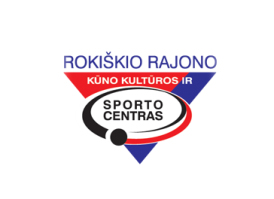                                                                DALYVAUSIME, ORGANIZUOSIME, VYKDYSIME .    vasario  19 - 25 d. d.                                                                                                                    P   L   A   N   A   S  www.rokiskiosportas.lt Direktorius                                              Augutis Kriukelis                                                                                                                                                                                                                                                                                                                                                                                                                                                              DATALAIKASRENGINIO     PAVADINIMASVIETAATSAKINGAS02-1913.00Lietuvos moksleivių krepšinio lyga  U-17  SOSTINĖS II KM - ROKIŠKISVilniusA. Griniukas02-2013.00Lietuvos moksleivių krepšinio lyga U-17  ROKIŠKIS – SOSTINĖS II KMKKSC sp. salėA. Griniukas02-2112.00Juventus krepšinio lyga ROKIŠKIO „ROMUVA“ – ANYKŠČIŲ „IMAM VIRŠŲ“KKSC sp. salėA. Tigrūdis02-2216.00Lietuvos moksleivių krepšinio lyga U-12  ROKIŠKIS - PASVALYSKKSC sp. salėV. Jocys02-2219.30Daugpilio miesto ledo ritulio pirmenybės 45+ „AUKŠTAITIJA“ – „VASAKNOS“Ledo rit. a.S. Limontas02-2312.00XXX Tarptautinės „Nevėžio taurė“ lengvosios atletikos varžybosPanevėžysV.Čereška, R.Šinkūnas02-2410.00Utenos apskrities vaikų salės futbolo 5x5 čempionatas„Romuvos“ padal.S.Limontas02-2411.00Latvijos-Lietuvos moterų krepšinio čempionatas III turasKupiškisR. Kundelis02-2410.00Lietuvos dziudo U-21 čempionatasKaunas G. Čečienė02-2414.30Regionų krepšinio lyga KAUNO „PERKŪNAS-VYTRITA“ – ROKIŠKIO „FENIKSAS“KaunasG.Markevičius, N.Šiupinis02-2510.00Lietuvos stalo teniso Regionų A lygos varžybų 5 turasKėdainiai A. Judickas02-2512.0013.45Miško draugas - Rokiškio rajono krepšinio lygaFAZĖ – ENTUZIASTAIFAZĖ-2 – SPORTO CENTRASKKSC sp. salėM. Karaliūnas02-1902-2402-2519.3014.0013.00Nacionalinė ledo ritulio lygaROKIŠKIS – KAUNO „HOCKEY“ROKIŠKIS – ELEKTRĖNŲ „ENERGIJA“ROKIŠKIS – ELEKTRĖNŲ „ENERGIJA“Ledo ritulio a.A. Deksnys